TO:	Regional District of Okanagan-Similkameen	FILE NO.:	 D2024.004-ZONEFROM:	Name:	_____________________________________________________								(please print)Street Address:	______________________________________________________Date:	______________________________________________________RE:	Small-Scale Multi-Unit Housing (SSMUH) Implementation	Draft Zoning Amendment Bylaw No. 2800.38My comments / concerns are:	I do support the proposed amendments to the South Okanagan Zoning Bylaw No. 2800.	I do not support the proposed amendments to the South Okanagan Zoning Bylaw No. 2800.This Feedback Form should be completed and returned to the Regional District prior to 4:00 p.m. on May 30, 2024.
NOTE: submitted comments will be made public as part of an RDOS Board Agenda.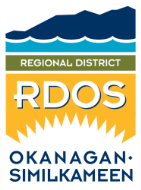 Feedback FormRegional District of Okanagan-Similkameen101 Martin Street, Penticton, BC, V2A-5J9Tel: 250-492-0237 / Email: planning@rdos.bc.caPlease provide any comments you wish the Board to consider.